AIX-MARSEILLE UNIVERSITEAIX-MARSEILLE UNIVERSITEELECTIONS A LA COMMISSION CONSULTATIVEPARITAIRE DES AGENTS CONTRACTUELS (CCP)Scrutin du 8 décembre 2022ELECTIONS A LA COMMISSION CONSULTATIVEPARITAIRE DES AGENTS CONTRACTUELS (CCP)Scrutin du 8 décembre 2022COLLEGE 2 : REPRESENTANTS DU PERSONNELDE CATEGORIE BCOLLEGE 2 : REPRESENTANTS DU PERSONNELDE CATEGORIE BScrutin sur sigleScrutin sur sigleScrutin sur sigleScrutin sur sigle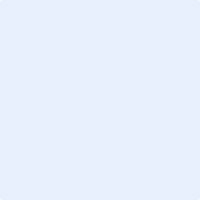 